Окружной этап конкурса профессионального мастерства «Учитель года Самарской области - 2024»№ п/пФото конкурсантаФИО конкурсантаНаименование ОО ДолжностьПедагогическое кредо участника1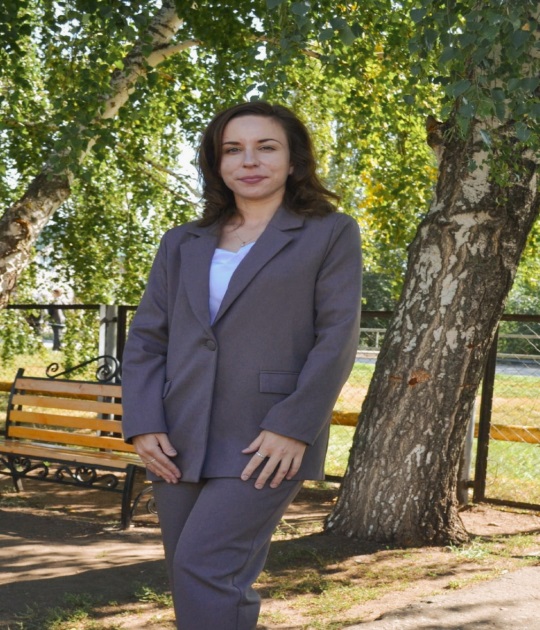 Ануфриева Светлана Валерьевнагосударственное бюджетное общеобразовательное учреждение Самарской области средняя общеобразовательная школа с. Бобровка муниципального района Кинельский Самарской областиУчитель биологии«Не воспитывайте детей, они всё равно будут похожи на Вас. Воспитывайте себя!». В.А. Сухомлинский2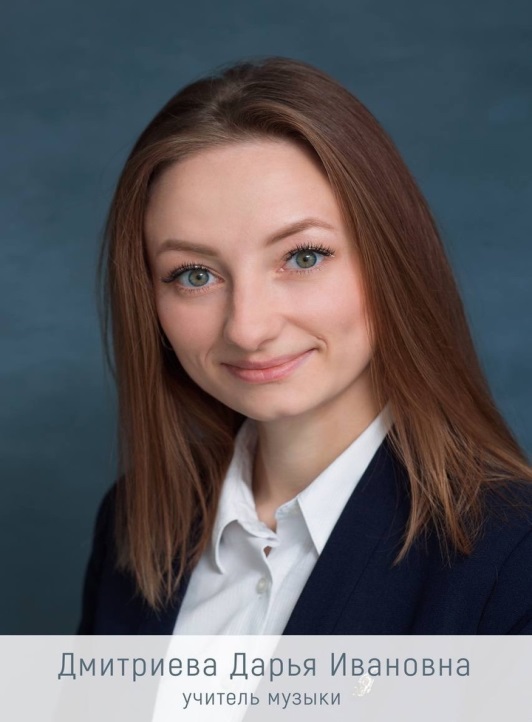 Дмитриева Дарья Ивановнагосударственное бюджетное общеобразовательное учреждение средняя общеобразовательная школа №4 п.г.т. Алексеевка городского округа Кинель Самарской областиУчитель музыкиРазжечь огонь в сердцах молодого поколения, погружаясь в прекрасное и возвышенное3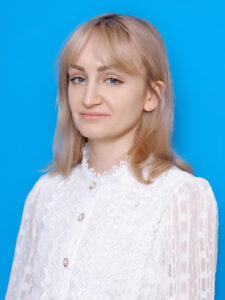 Калачева Дарья Владимировнагосударственное бюджетное общеобразовательное учреждение Самарской области средняя общеобразовательная школа № 3 города Кинеля городского округа Кинель Самарской областиУчитель русского языка и литературы«Иди за солнцем следом, хоть этот путь неведом, иди, мой друг, всегда иди дорогою добра» Юрий Энтин4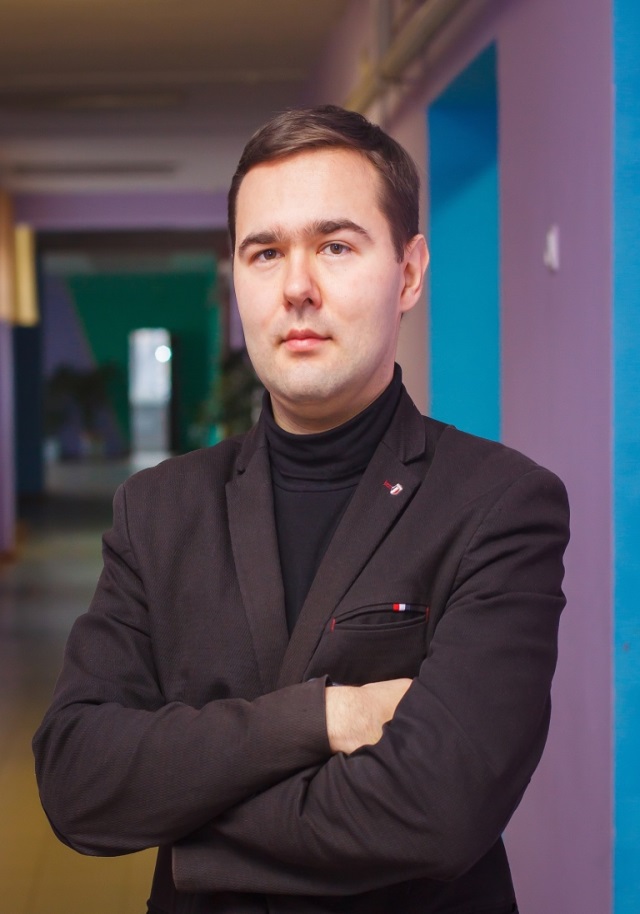 Щербаков Иван ГеннадьевичГосударственное бюджетное общеобразовательное учреждение Самарской области средняя общеобразовательная школа с. Малая Малышевка муниципального района Кинельский Самарской областиУчитель истории«Пробовать новое, не забывая о том, что без старого не будет нового»